PODALJŠANO BIVANJE DOMAIgre na prostemBADMINTONBadminton je ena najbolj znanih iger na prostem. Ne zahteva drugega, kot, da nekje na prostem, postavimo mrežo (dvorišče, otroško igrišče,…), uporabimo badminton loparje in že lahko začnemo z igro. Badminton lahko igramo s prijatelji, sosedi, družinskimi člani.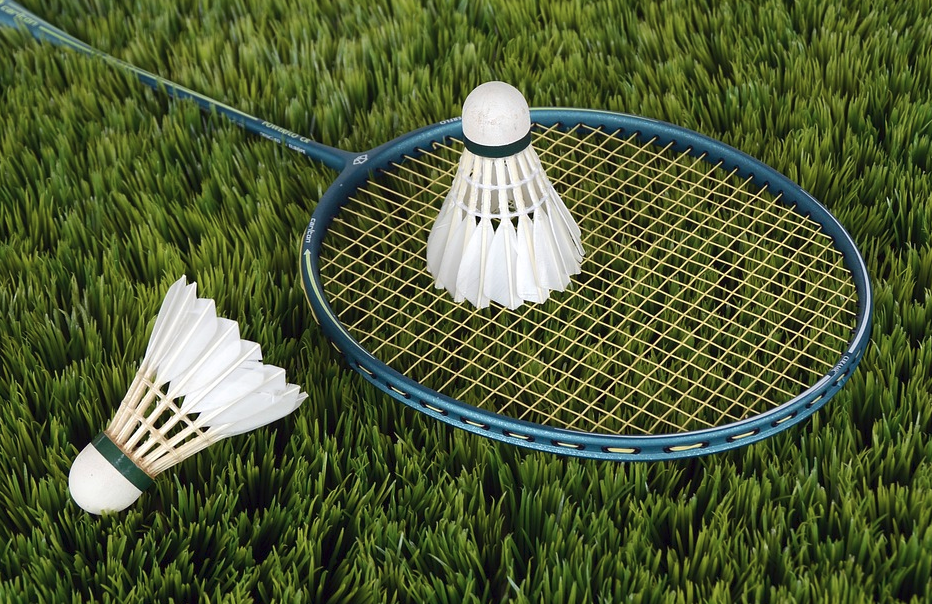 